This Form Not for Initial Appointment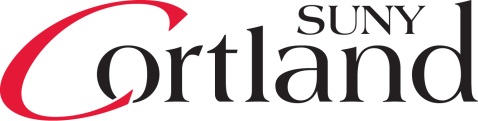 Action:Student:Re-Appointments (to be completed for re-appointment or extensions of current appointments)Changes/Termination:Student Employee Certification (required for re-appointments, extensions, and changes):I accept the position/change indicated above as a student assistant employee with SUNY Cortland. I understand that this action is subject to final approval by SUNY Cortland and is terminable at will.  I also agree to abide by all policies and regulations of SUNY Cortland and those specifically relevant to my position. The State University of New York College at Cortland is an AA/EEO/ADA employer. The College actively seeks applications from women, veterans, individuals with a disability, members of underrepresented groups or anyone that would enrich the diversity of the College.Employee Signature 							Date: 				Final Approval – Represents action is consistent with all Student Assistant Employment Policies and ProceduresAuthorized Signature 							Date: 				Send/Fax/Email this completed form to the Payroll Office, 330 Miller Bldg./ x5688/ payroll@cortland.eduType of Action: Re-Appointment/Additional Assignment Change Early TerminationAction Effective Date:Name:C# or SSN, if non Cortland Student:Home Address:Type: Re-appointment Re-appointment Re-appointment Additional Assignment Additional Assignment Additional Assignment Additional Assignment Additional Assignment Extension of existing appt. Extension of existing appt. Extension of existing appt.Position Title:Department:Account # :Account # :Account # :Actual First Day of Work:Direct Supervisor/ Timesheet Approver:Direct Supervisor/ Timesheet Approver:Direct Supervisor/ Timesheet Approver:Direct Supervisor/ Timesheet Approver:Period of Appointment:* end dates pre-set by payroll Fall Only* Spring Only* Spring Only* Spring Only* Spring Only* Full AY*(Incl winter session) Full AY*(Incl winter session) Other - end date:      Other - end date:      Other - end date:      Other - end date:     Pay Rate:Expected Hours Per Week:Expected Hours Per Week:Expected Hours Per Week:Expected Hours Per Week:Expected Hours Per Week:Expected Hours Per Week:Comments/Notes:Specific Action being taken:(e.g. pay change, termination, other)Reason/Justification:Effective Date/Last Day Worked: